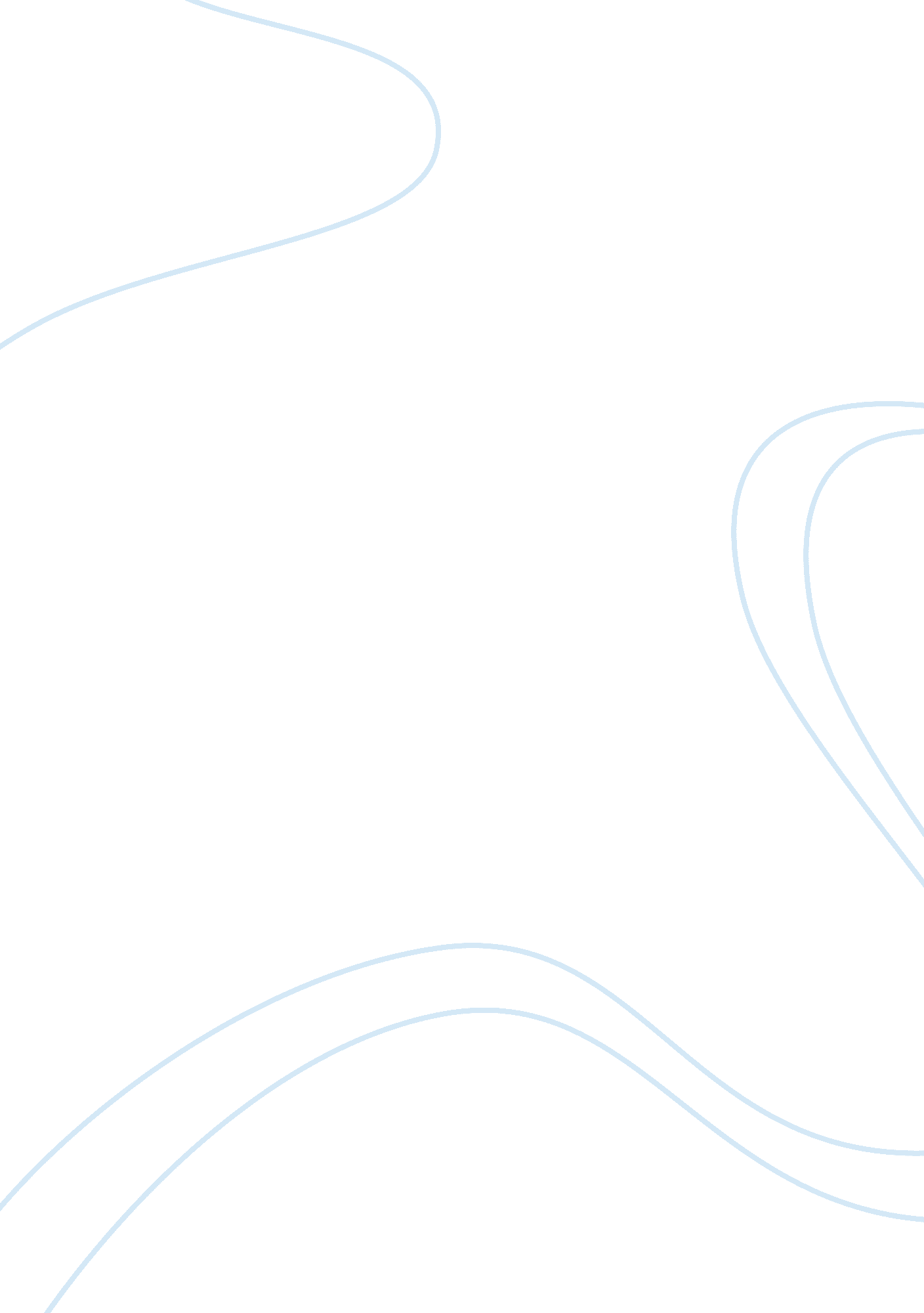 Generally accepted accounting principles and contribution marginBusiness, Accounting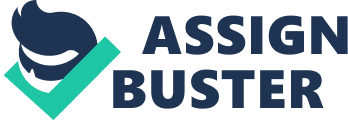 Escareno Corporation has provided its contribution format income statement for June. The company produces and sells a single product. Sales (8, 400 units): ($) 764, 400 Variable expenses: ($) 445, 200 Contribution margin: ($) 319, 200 Fixed expenses: ($) 250, 900 Net operating income: ($) 68, 300 If the company sells 8, 200 units, its total contribution margin should be closest to: Merchandise with a sales price of $500 is sold on account with term 2/10, n/30. The journal entry to record the sale would include a: Davison Company has fixed costs of $ 315, 000 and a contribution margin ratio of 34%. If sales are expected to be $1, 500, 000, what is the margin of safety percent? " E. (114 points) The Beer toxin is composed of two subunits, Ping and Pong . The toxin binds to the Springbreak receptor on the plasma membrane of pancreatic cells and enters the cell via clathrin-mediated endocytosis. Once the toxin-receptor complex reaches the early endosome, Ping , Pong , and Springbreak dissociate from one another. Ping exits the early endosomes and enters the cytosol whereas Springbreak is targeted to the lysosomes for degradation. Although Ping alone can interact with Springbreak , its cytosolic targeting requires the presence of... The vice-president of marketing and the director of human resources have developed a proposal whereby the company would compensate the sales sales force on a strictly commission basis using 20% of net sales. Given the increased incentive, they expect net sales to increase by 15%. As a result, they estimate that gross profit will increase by $53, 061 and operating expenses by $88, 322. Compute the expected new net income. (Hint: You do not need to prepare an income statement). A trial balance before adjustments included the following: Debit Credit Sales $425, 000 Sales returns and allowance $14, 000 Accounts receivable 43, 000 Allowance for doubtful accounts 760 If the estimate of uncollectibles is made by taking ten percent of gross account receivables, the amount of the adjustment is $3, 540. 4, 224. $5, 060. $4, 300. Recently Asked Questions A substance, X, has the following properties. (Size of mass is 250. g. ) Specific Heat Capacities Hvap 20. kJ/mol C(s) 3. 0 J/g C Hfus 5. 0 kJ/mol C(l) 2. 5 J/g C bp 75 C C(g) 1. 0 J/g C mp -15 C Calculate the energy that must be removed to convert substance X from a gas at 113 C to a solid -54. 2 C. Assume X has a molar mass of 75. 0 g/mol. Adoctorhas applied for a patent on newtechnology, involving the use of advanced computers to create a new type of organism. One goal is to genetically alter these organisms for use in human organ growth and transplant. The doctor says that, if she is not granted a patent, she will continue her research. Write a 1, 750- to 2, 800-word paper, addressing the scenario. Address the following questions in your paper: o Should the doctor s activity be considered a violation of the law, a deviant act, or neither? o If this activity is a violation of the law 